基隆市立安心幼兒園110學年度第一學期第五次家長會議程壹、時間:111年5月12日(四)下午19:00貳、地點:Google Meet線上會議(會議代碼：jbw-frps-gko)                                                                                                                         參、主席:朱會長源清                       紀錄:葉修妤組長肆、出席人員:詳如簽到表伍、列席人員：林園長滋貴、柯組長怡如、葉組長修妤陸、前次會議決議事項及辦理情形：工作報告※110學年度第二學期辦理業務說明 一、教保組：   (一)深美國小家長楊明德先生捐助6萬8千元整，幫助弱勢學生       安心就學及改善本園環境設備，款項於3/23(三)匯入家長      會帳戶，園方將致贈感謝狀，並開立收據。   (二)原定4/15、4/20辦理大班畢業挑戰活動，因疫情暫緩辦       理，待教育處公告可辦理大型活動後，再進行後續規劃。   (三)因疫情因素，教育處公告4月份及5月份多元體驗活動均先       取消實體活動，延緩辦理或改由線上進行。   (四)親子運動會型態調整，改由各分班舉辦，等疫情較趨緩時，       由體能老師到分班帶領活動，屆時只開放幼生參加，以直播       方式供家長觀看，時間尚待確認。   (五)本園及各分班均有確診或匡列個案，學校均即時且謹慎處       理，並依規定進行相關通報流程，也進行預防性停課，無任       何隱瞞或懈怠，護理師也進行相關衛教宣導。二、總務組：(一)本園遊戲場已於4/13(三)辦理竣工查驗，監造單位列出改善項目，已請承包商儘速修正後辦理竣工，並於5/2(一)召開第四次協調會議，會議中決議盡速完成尚未施作與未改善的工項施工。(二)環保局於4/17(日)至八斗分班、4/21(四)至光華分班及 4/22(四)至本園， 4/27(三)至中崙分班進行全園性清消，於5/7(六)至本園、光華進行第二次全園清消，另於5/10(二)至百福分班、六堵分班進行清消。討論事項案由一：本學年度大班畢業生禮物採購案擬定為削鉛筆機，提請        討論。說  明：2/24(四)家長委員表決大班畢業禮物，最高票為削鉛筆       機，經總務組詢價後，因物價上漲，今年的單價為195           元，較去年多20元，請委員討論是否同意辦理採購。決  議：線上參與共11名家長委員，全數通過。玖、臨時動議無拾、散會附件一：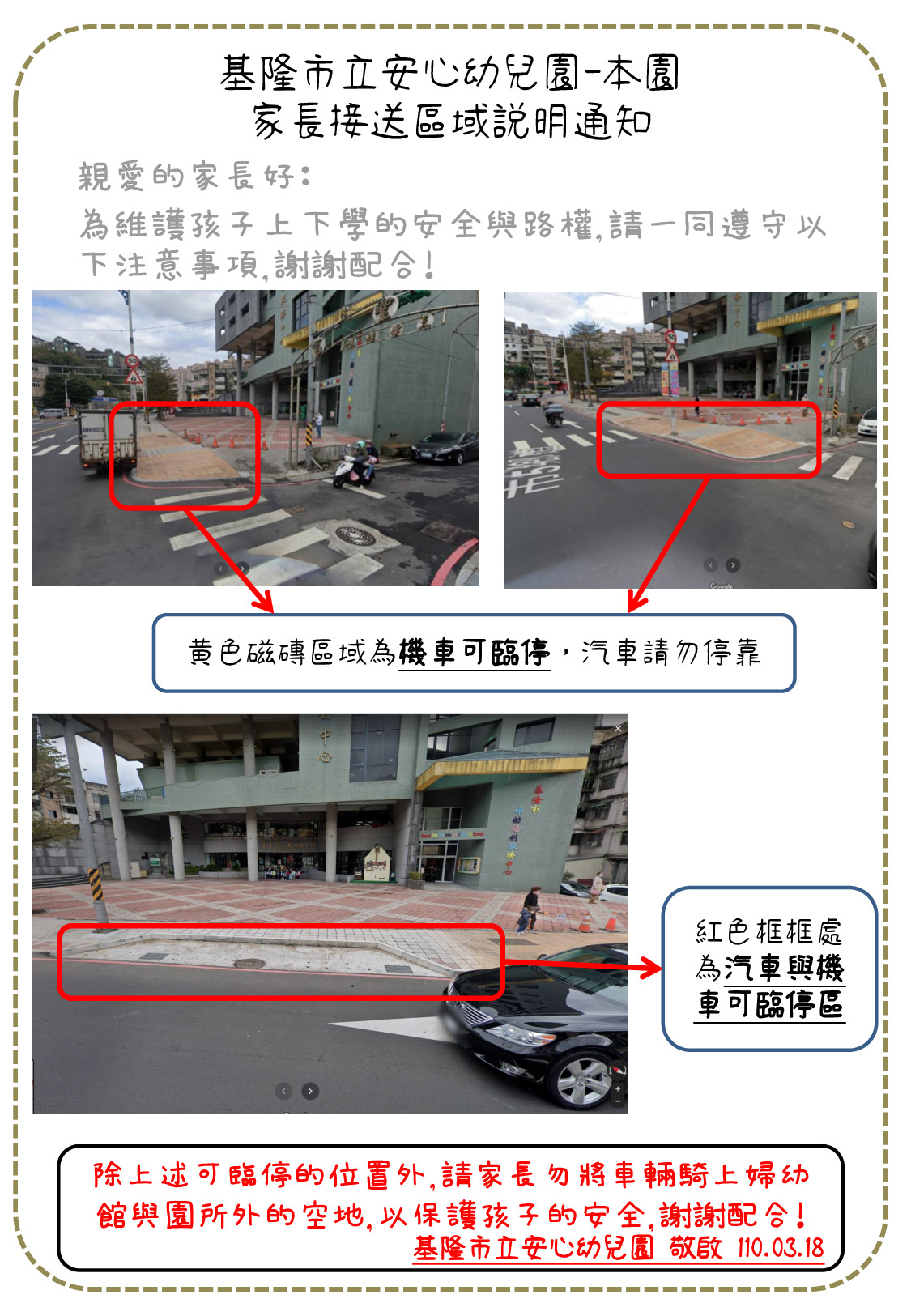 附件：家長會收據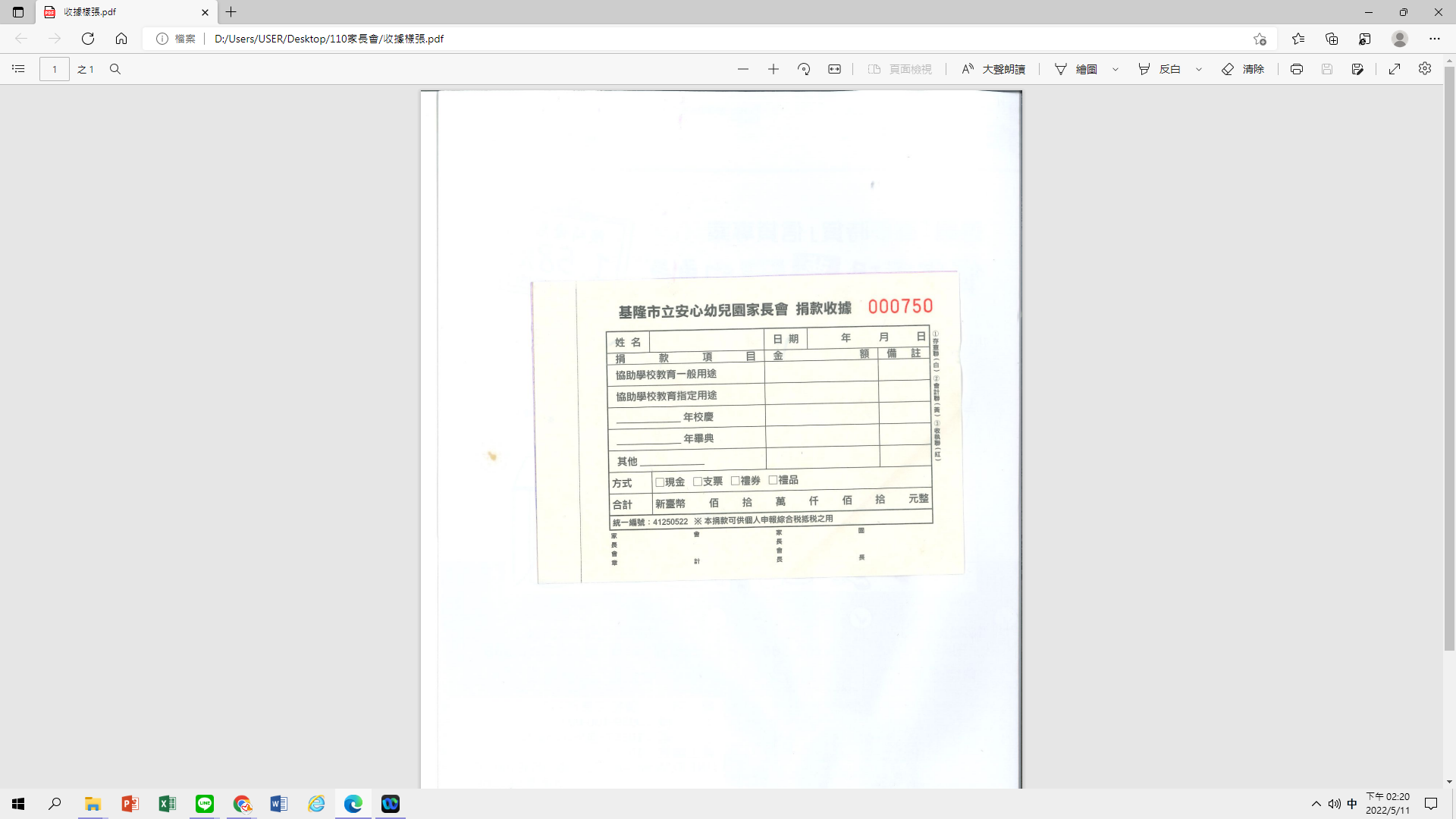 110學年度安心幼兒園家長會收支一覽表中華民國110年9月至111年5月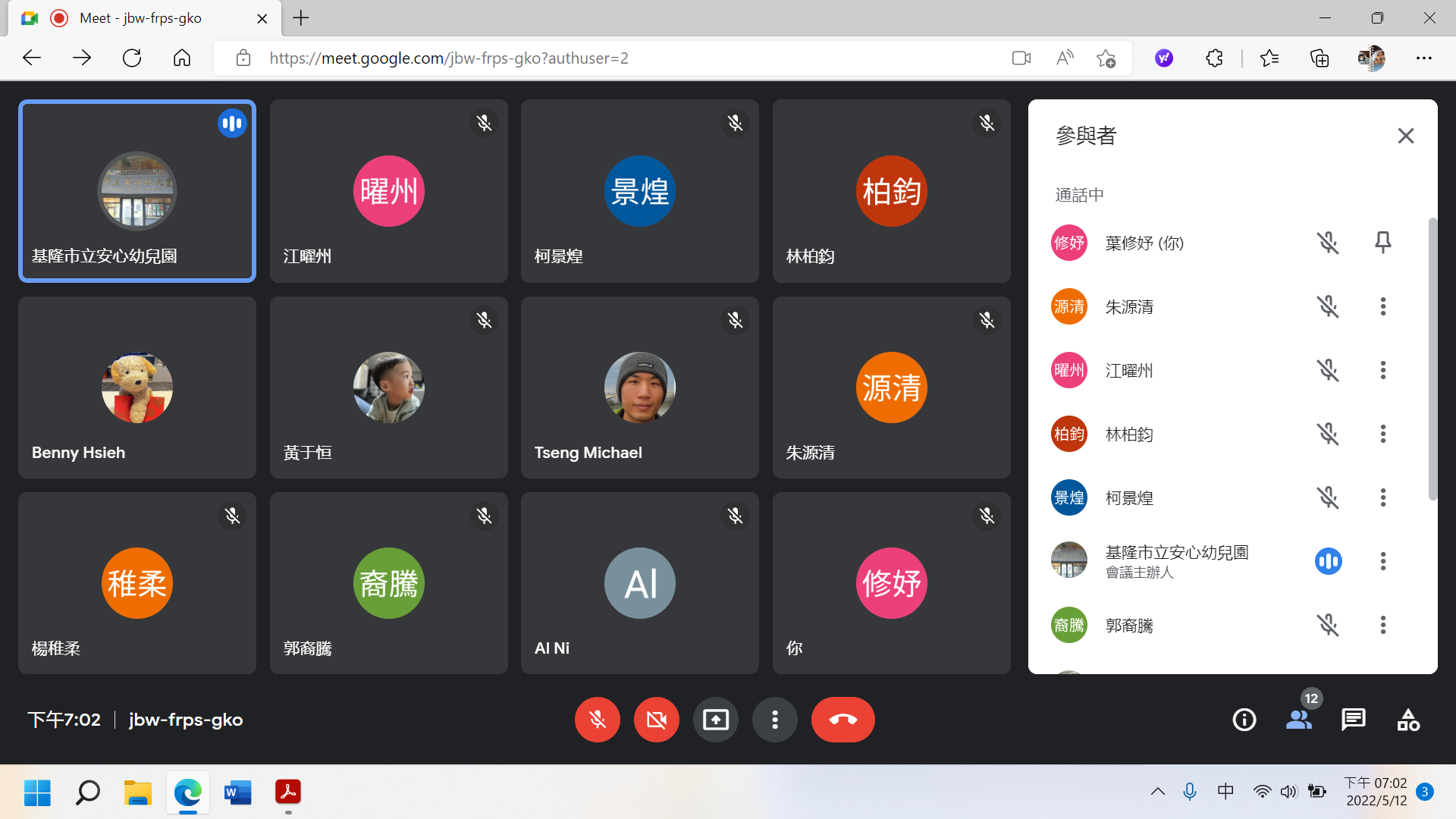 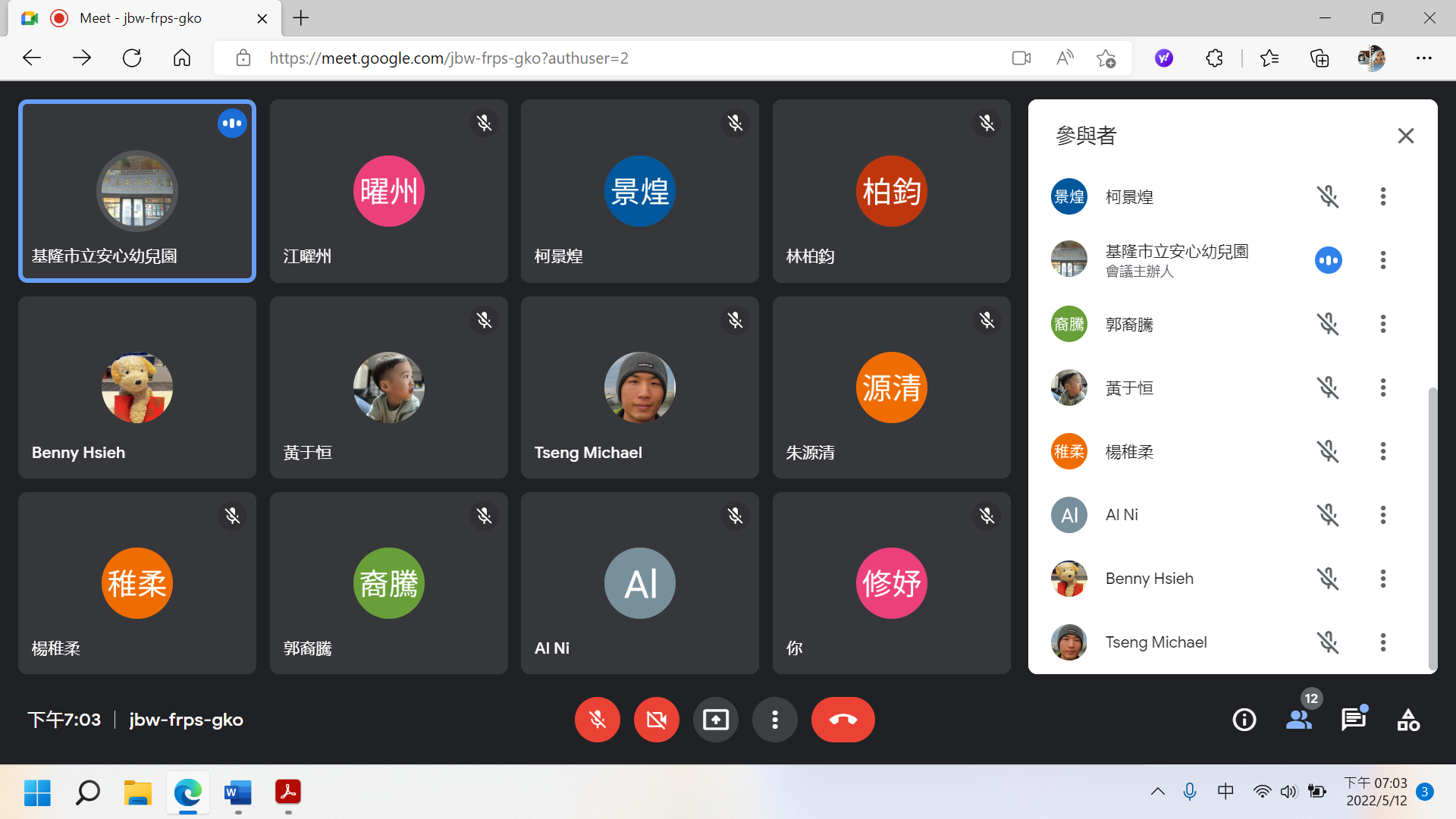 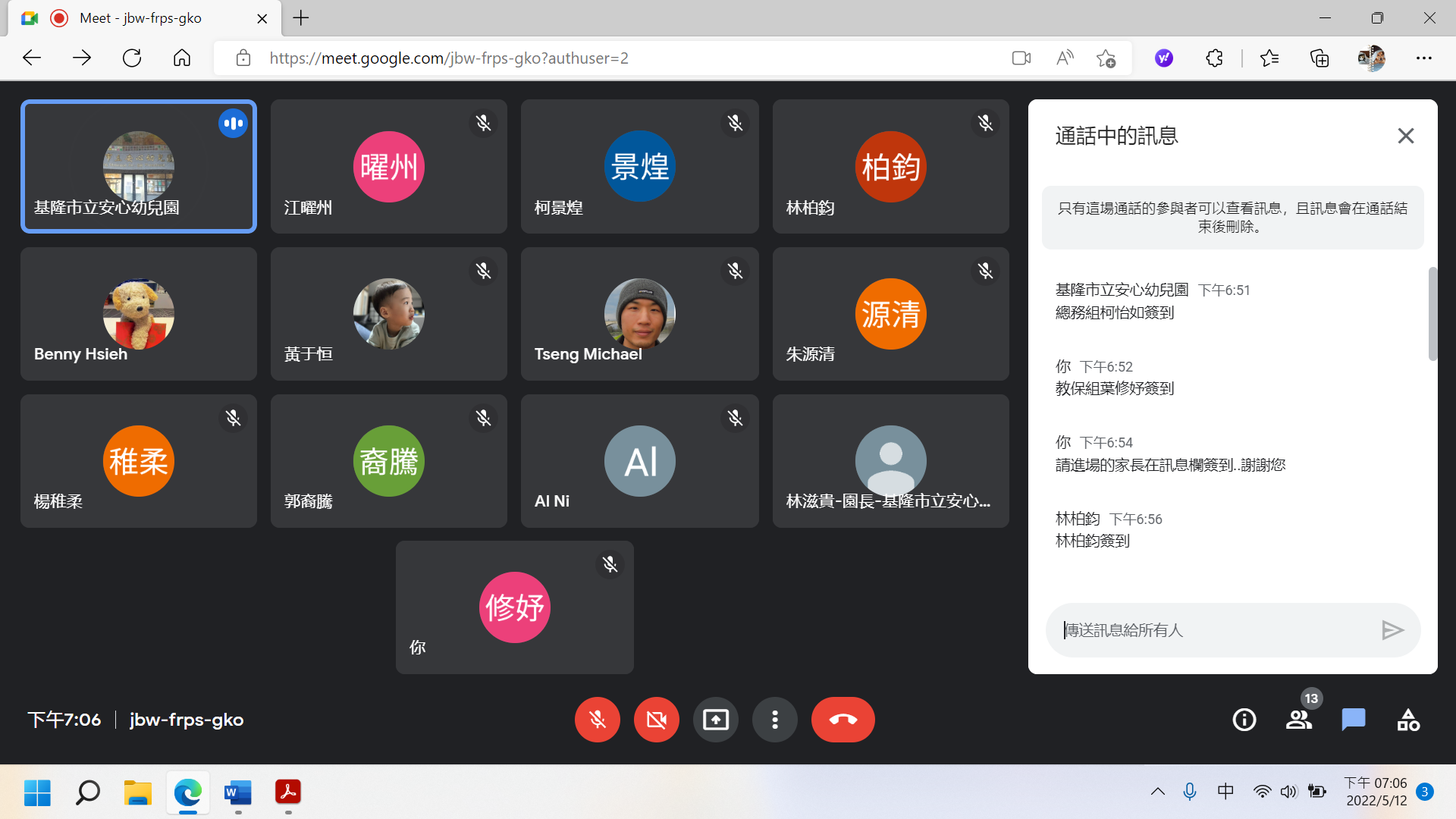 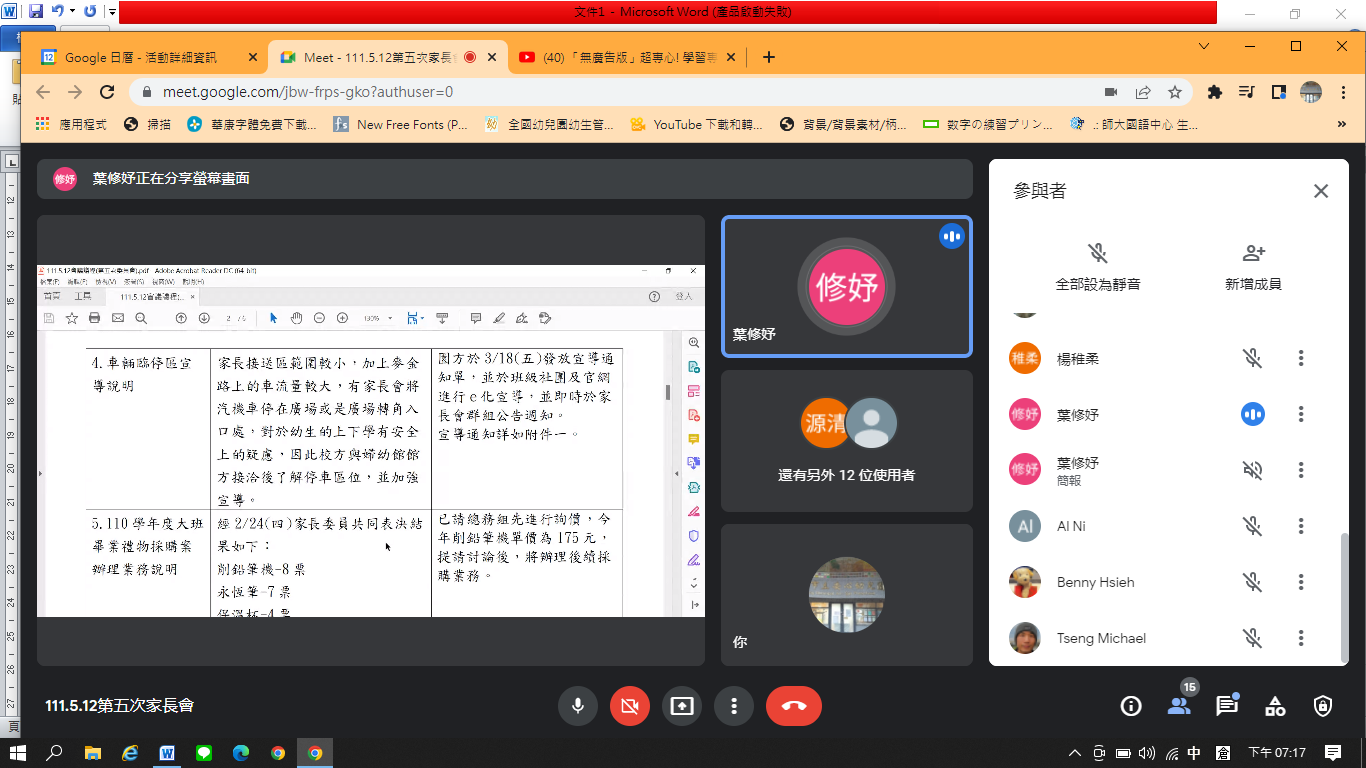 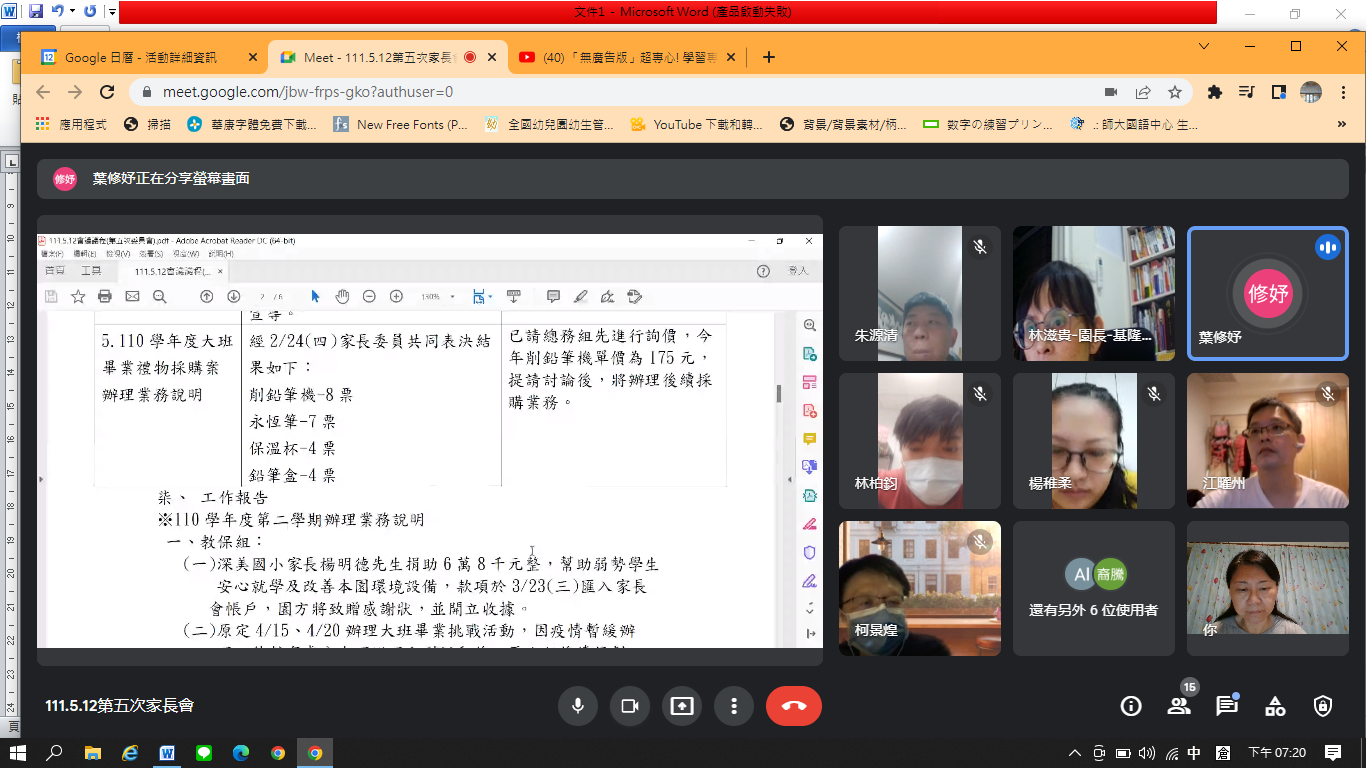 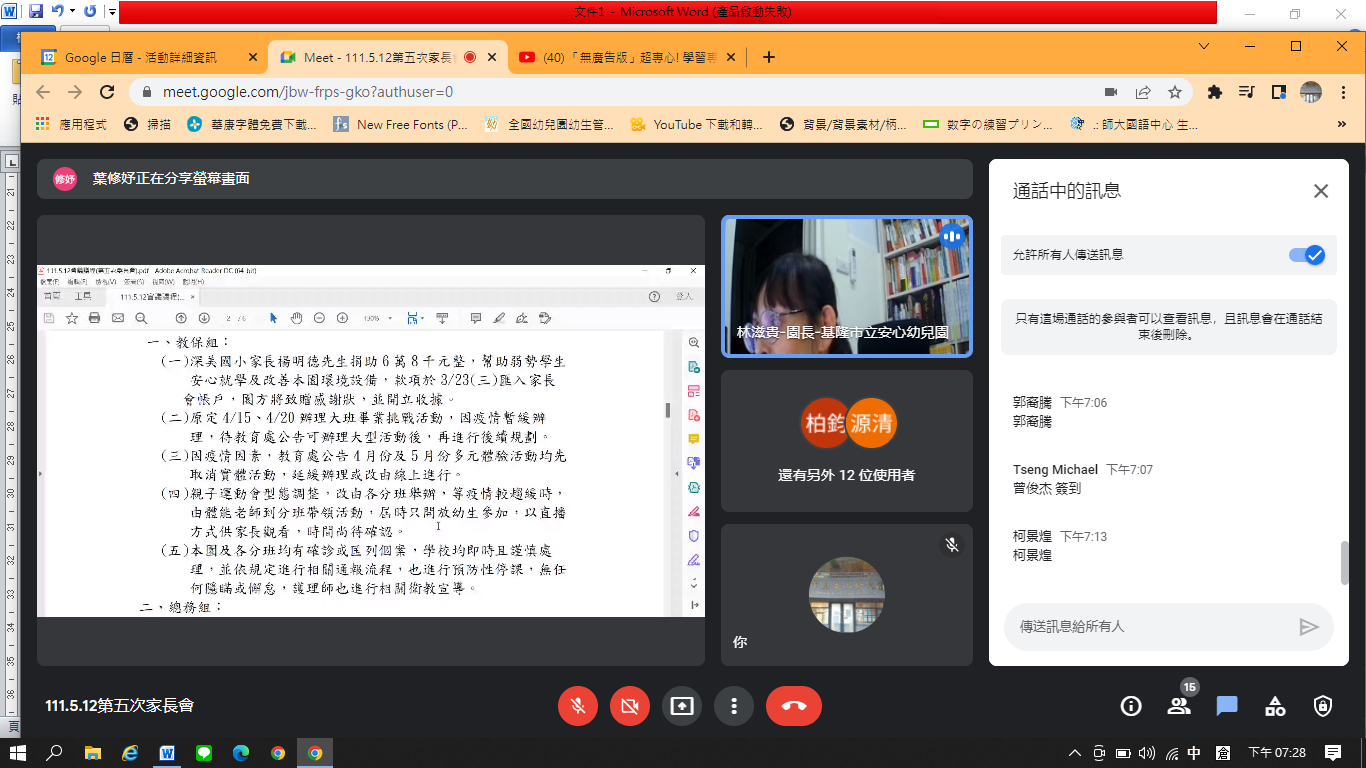 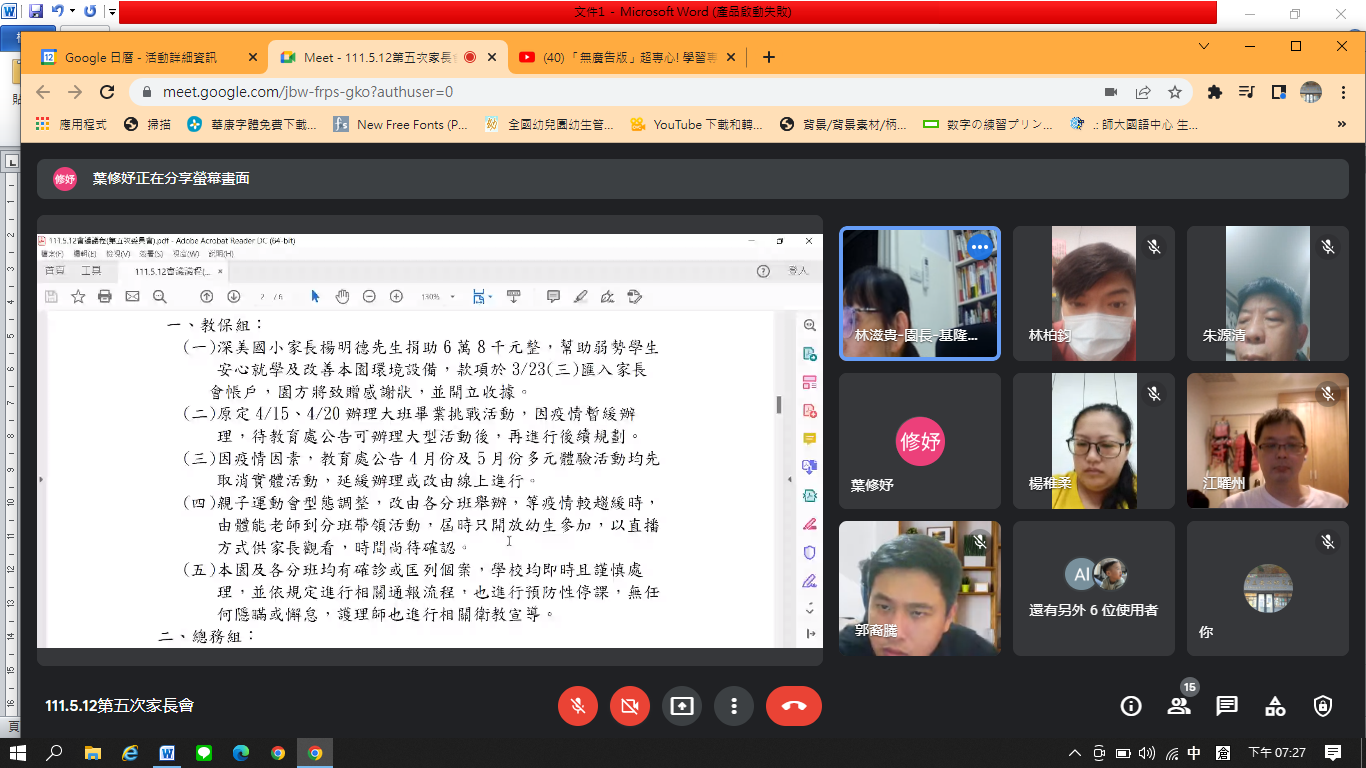 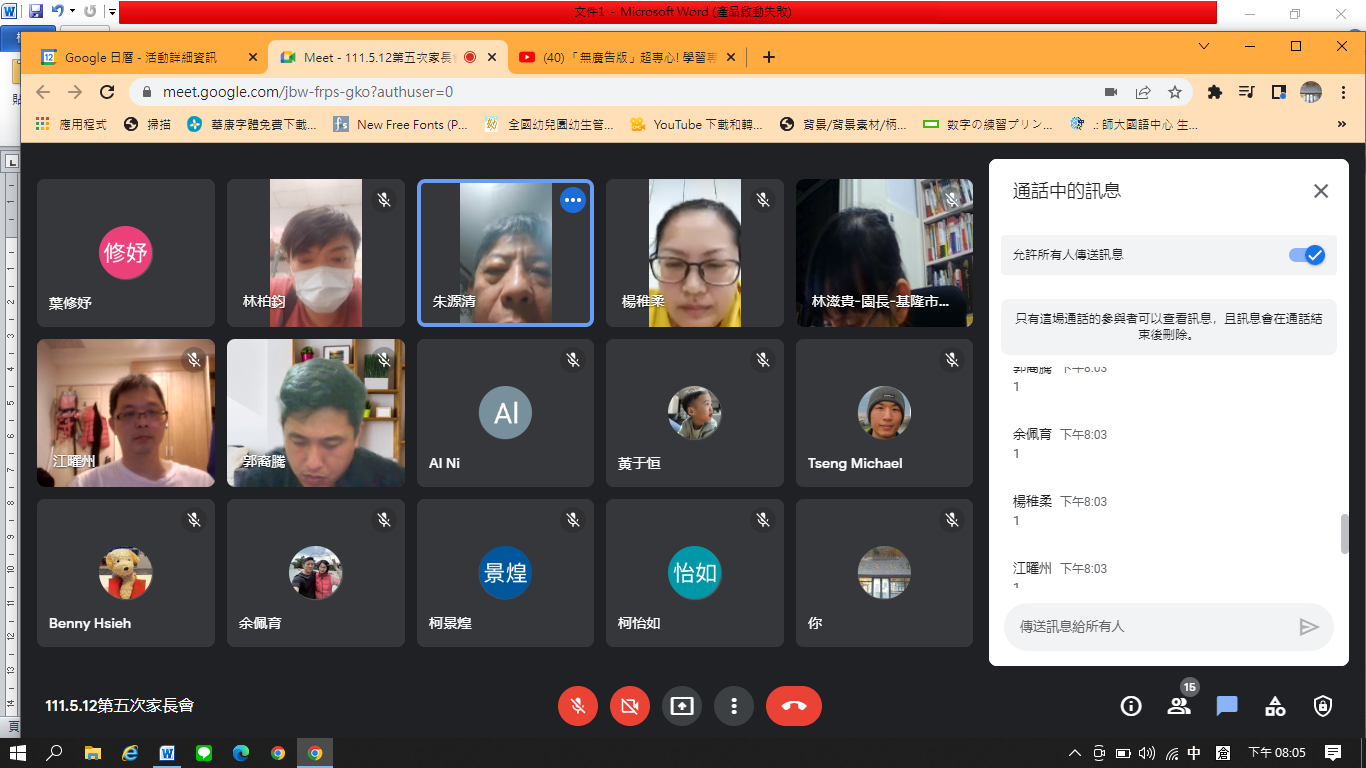 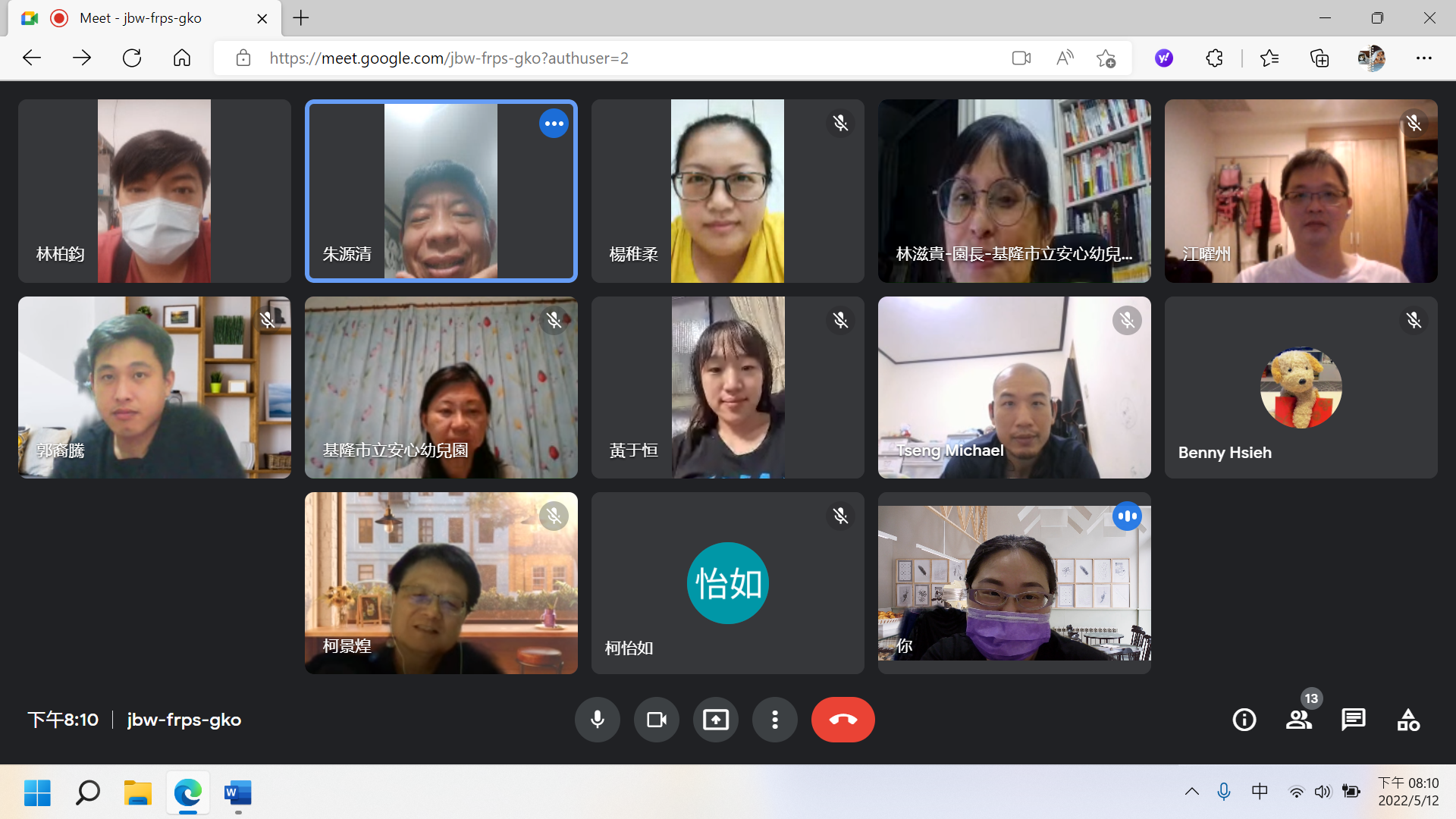 案由內容辦理情形1.本年度兒童節禮物辦理業務說明經2/24(四)家長委員提議，改採用美勞用品組，園方於行政會議中提出討論，並共同為本次兒童節挑選「蠟繩貝殼框組」，考量教育處也有贈品，故添購較大尺寸的提袋。於3/30由會長共同到各分班發放兒童節禮物。另，因教育處禮物延遲發放，也張貼通知告知家長，原定連同教育處禮物一併帶回，而挑選較大尺寸提袋，讓家長知悉。2.家長會補助兒童劇車資辦理說明。原定163名幼生，繳交90元(保險20元+車資70元)，扣除自付款，家長會補助額24450元，每名幼生約補助150元車資35000元因有幼生不克參加，總共157名幼生，每名幼生70元車資，共收入10990元，無名氏贊助10元，共收入11000元，剩餘24000元由家長會補助，經計算後每名幼生約補助152元。3.學校門禁管理實施說明早上入園，孩子的情緒起伏大，家長已經將孩子送入校門口，但孩子轉身又跟著家長離開，擔心孩子的安全，請老師加強門禁安全。園長接獲家長意見當天，利用親師座談會向全園佈達安全注意事項，並提醒老師及保全加強警惕。針對幼生的情緒，若起伏較大，會先請班級老師在門口迎接孩子入教室，安撫孩子的心，也會請門口值班老師及保全加強注意孩子，共同維護孩子的校園安全。另，疫情期間也設好社交距離，接送時間除了幼生，也會協助家長進行消毒手部，共同防疫。4.車輛臨停區宣導說明家長接送區範圍較小，加上麥金路上的車流量較大，有家長會將汽機車停在廣場或是廣場轉角入口處，對於幼生的上下學有安全上的疑慮，因此校方與婦幼館館方接洽後了解停車區位，並加強宣導。園方於3/18(五)發放宣導通知單，並於班級社團及官網進行e化宣導，並即時於家長會群組公告週知。宣導通知詳如附件一。5.110學年度大班畢業禮物採購案辦理業務說明經2/24(四)家長委員共同表決結果如下：削鉛筆機-8票永恆筆-7票保溫杯-4票鉛筆盒-4票已請總務組先進行詢價，今年削鉛筆機單價為175元，提請討論後，將辦理後續採購業務。編號項  目收入金額支出金額結 餘備  註1109學年度家長會費結餘  972392110學年第一學期家長會費收入32300129539323人x100元3教師節活動費15200114339辦理09月28日教師節活動用4印鑑變更50114289家長會郵局帳戶印鑑變更5109學年度家長會支會會費5001137896會計、出納職章3001134897家長會原子章14001120898利息691121589110學年度家長會支會會費50011165810110學年度第二期家長會費收入32100143758321人x100元11大班兒童劇贊助車資2400011975812楊明德捐款6800018775813兒童節活動費32508155250辦理04月04日兒童節活動用14印製家長會收據1900153350